GOVERNMENT OF PAKISTANMINISTRY OF INDUSTRIES AND PRODUCTION(MoIP)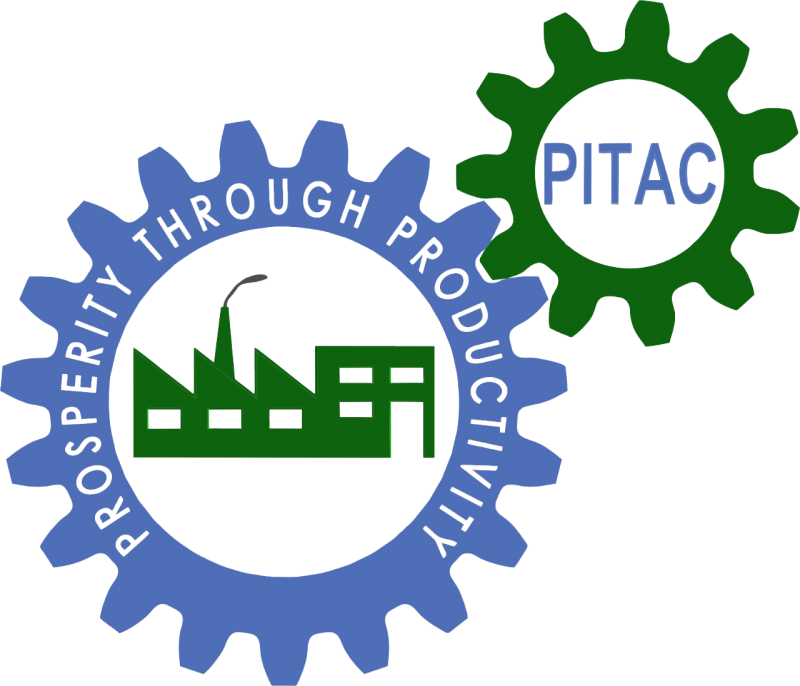 Tender Document # 393/2021  FORPURCHASE OF CNC EDM WIRE CUT MACHINEINSTRUCTIONS TO BIDDERSSingle stage two envelopes bidding procedure will be adopted.Erasing, cutting/ overwriting should be avoided. However in case of erasing, cutting / overwriting, the same shall properly be signed.Main (outer) and inner envelopes should be properly sealed so that contents of the bid are fully enclosed and cannot be known until duly opened.Tender No. and Name should clearly be written on top left corner of the main (outer) envelope.The bidder should submit technical and financial bids in two separate envelopes clearly marking “Technical Bid” and “Financial Bid” covered under one main (Outer) envelope marking Bid Reference and Package Name on top left corner of the main (outer) envelope.Address and contact No. of the bidder on the main (outer) envelope should be written.The bid / proposal should be properly page numbered along with index. Separators should be used for differentiation of various documents.Technical Bid / Proposal should consist of duly singed and stamped bidding documents, Form of bid indicating country of origin and Brand / Model and literature / brochures and all information / documents demanded in the bidding documents for technical evaluation. Bid Security as demanded in advertisement / invitation to bid must be placed in technical bid.The firms must submit valid copies of NTN, Sales tax & Active Tax payer list issued by FBR along with Technical Proposal, no such documents should be attached with Financial Proposal.Financial Bid / Proposal should consist of price / rates on the prescribed format available in the bidding documents.Technical Bids will publically be opened on the exact date and time given in the advertisement in the presence of the bidders / authorized representatives who may choose to be present.Bidders are also required to state, in their technical bid, the name, title, contact number (landline, Mobile) fax number and e-mail address of the authorized representative through whom all communications shall be made until the process has been completed.All bids must be received in the office of Deputy Director (ESD/ Purchase),  PITAC; 234-Ferozepur Road, Near Metro Canal, Station Lahore, not later than the time and date stipulated in the invitation for bid.The Procuring agency will not be responsible for any costs or expenses incurred by bidders in connection with the preparation or delivery of bids.Bidding documents should properly be signed and stamped.Item wise total price and grand total price, in words and figures should be quoted at the respective columns of the Form of Bid. Form of Bid duly filled should be placed in the financial bid.Bidders must submit bids on the basis of complete scope of work, transportation / delivery, installation, commissioning, testing and training. Any bidder offering partial scope of work shall be rejected as non-compliance in terms of PPRA-2004.No bid will be accepted after closing date and time.The total quoted price must be inclusive of all applicable taxes and duties as per prevailing Govt. rules, charges etc. in Pak Rupees.Bidders should accept the terms & conditions of bidding documents and conditional bid should not be submitted.Duly filled, signed and stamped bidding documents must be attached in the bid / proposal as token of acceptance of terms of conditions of bidding documents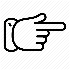 The care should be taken wherever this sign would found End of Instructions.TECHNICAL PROPOSAL / BIDFORM OF BID – Technical Bid / ProposalTender No. 393/2021 FOR PURCHASE OF CNC EDM WIRE CUT MACHINEToDirector GeneralPITAC HQ. Lahore.We have examined the tender document the receipt of which is hereby duly acknowledged. We, the undersigned, agrees to supply, install, commission, testing and training of the following items in conformity with the below mentioned required specification mentioned against each item.TECHNICAL SPECIFICATIONCNC EDM Wire Cut Machine Qty: 01 Table 1: Machine Features and SpecificationsTable 2: Accessories and consumable.SIGNATURE_______________________NAME STAMP OF BIDDERS ___________________________DRAFT FORM FOR AWARD OF CONTRACT(CONTRACT AGREEMENT)This agreement is made in the presence of the witnesses named below on this _____ day of 20__ at_______	between PITAC Lahore (hereinafter	called	“the	Purchaser”) and___________________________________________ (hereinafter called “the Supplier”).Whereas the Purchaser invited bids for supply of ___________________ and has accepted a bid by the Supplier for the supply of __________________________________ in the sum of Rs. __________________________________ [contract price in words and figures] (Hereinafter called “the Contract Price”).Now this agreement witnesses as follow:In this agreement words and expressions shall have the same meanings as are respectively assigned to them in the bid document referred to.The following documents shall be deemed to form and be read and construed as part of this agreement, viz., the:Invitation for bid as publicized / advertised by the PurchaserBidding document as bought from the PurchaserSpecifications of itemsForm of BidUndertaking submitted by the bidder along with the bid papersSupply order for supplying the selected items etc.General and special conditions regarding procurement as given in the bidding documents andThis contract agreement as executed between the Purchaser and the SupplierThe Bid Security and the Performance GuaranteeAll disputes or differences between the parties in connections with or arising out of this agreement shall be settled through arbitration in accordance with the provisions of PPRA Rules 2004. The arbitration should be made through mutually agreed single arbitrator.In witness whereof, the parties have hereinto set their respective hands and seals the day and the year hereinto before set forth.TERMS & CONDITIONS4.1 Scope of WorkBidders must submit bids of all items of the package. The contractor/bidder will be responsible for delivery, installation & Commissioning of all items at consignee’s end in safe, sound and in operational condition.Onsite Inspection, Testing and Training to PITAC officials.4.2  Procurement Procedure and Method of ProcurementThe following bidding procedure will be adopted.Single stage two envelopes4.3  Validity of BidsThe bids shall remain valid for a period of 06 months from the date of opening of bids. Further extension if required be obtained as per PPRA Rules 2004.4.4  Bid Terms and ConditionsThe successful bidder has to set up, demonstrate and extend adequate hands on training of the machine/equipment/software, without doing that, the delivery would not be deemed to be complete.Brand new well functional Machines / Equipment / Accessories with finest finishing must be supplied, the delivery of machines not fulfilling the same, shall not be accepted.In case the quotation is being submitted by authorized agent of the principal manufacturing company / OEM, the authorized sales agency ship certificate from the principal should be furnished along with the quotation. Quotations without this authorization certificate will be rejected.The cost/bid should include comprehensive warranty for at least 2 years and one year free service, technical support and replacement of defective parts and equipment at PITAC premises.The cost should include cost of software(s) / program(s) needed to make the machine/equipment fully functional. In case third party software has to be used, the license of software in the name of PITAC must be provided with validity not less than three years.Bidders should attach the relevant brochure/leaflet for the models quoted.The successful bidder will provide the all relevant import documents (in case of imported machine/equipment/tool). i.e. Bills of lading; invoices; packing lists; certificates of origin; copies of letters of credit; and insurance certificates, etc.Bidders should attach users list with their contact details including address, email id and phone number of this kind of machines for feedback purposes.Necessary certificate should be enclosed by the bidder in case of proprietary nature of the quoted items.Payment of 80% will be released after delivery of machines/ equipment in good condition, successful commissioning, installation, inspection, testing of machines or equipment.Remaining 20% payment will be released after satisfying all the conditions as per the tender terms and conditions, satisfactory functioning of the machines/equipment supplied, training of the PITAC Officials and after furnishing of Guarantee/ Warranty documents and performance security.Performance guarantee @ 10% of total Work Order to be deposited in the form of Banker cheque/ Bank guarantee/ CDR issued by schedule bank in the name of Director General PITAC. The same will be retained by PITAC for a whole warranty period.The conflicts or disputes that may arise in relation to the subject, content, interpretation, implementation and enforcement of this agreement will be solved and  decision of Competent Authority i.e. Director General PITAC will be considered as final.4.5  Rates on the Form of BidRates should be quoted on the attached prescribed Form of Bid. Bidder shall fill all blank columns of the Form of Bid. In case bidder desires to quote higher specifications, the same should be provided in the respective column of the Form of Bid against the specific item. Country of manufacturing, Brand & Model of each & every items must be quoted.4.6  CurrencyFirm and final rates should be quoted in PAK Rupees.4.7  Govt. Taxes and Transportation ChargesThe total quoted bid must be	inclusive of all	applicable taxes as per prevailing Govt. rules, duties, transportation charges etc. in Pak Rupees.4.8  Preparation of Bids / ProposalProposal / bid must be prepared as per instructions of bidding documents. The bid / proposal should be properly page numbered along with index. Separators should be used for differentiation of various documents. Sealed Technical Bid / Proposal should consist of duly singed and stamped bidding documents, Form of bid indicating country of origin and Brand / Model and literature / brochures and all information / documents demanded in the bidding documents for technical evaluation. Copy of bid Security as demanded in advertisement / invitation to bid must be placed in technical bid by hiding the value. Sealed Financial Bid / Proposal should consist of price / rates on the prescribed format (Form of Bid) available in the bidding documents.4.9  Alternative BidsMore than one bid / offer / tender of package will not be considered from the same bidder. Further alternative bid / bids of an item / items not be considered and such a bid liable to rejected.4.10  VerificationProcuring agency can verify any or all documents / information submitted by the bidder. In case of bogus documents and wrong information the same would not be considered for evaluation and the bid will be rejected.4.11  Change in Quantity and place of DeliveryProcuring agency may change the quantity and place of delivery at any time during the procurement proceeding.4.12  Third Party InspectionThe procuring agency can order 3rd Party Inspection for checking the performance of the machinery / equipment. On satisfactory inspection, the payment of successful bidder will be released as per payment schedule. In case of non-compliance, the procuring agency can reject the same.4.13 Acceptance of Arithmetical ErrorsIn case of discrepancy between the unit price and the total price that is obtained by multiplying the unit price and quantity, the unit price shall prevail, and the total price shall be corrected. If the bidder does not accept the correction of the errors, its bid will be rejected and bid security will be forfeited. If there is discrepancy between words and figures the amount in words will prevail.4.14  Submission of BidsThe interested bidders should submit bids on the basis of “single stage two envelopes procedure”. The bidder should submit technical and financial bids in two separate envelopes clearly marking “Technical Bid” and “Financial Bid” covered under one main (outer) envelope marking Bid Reference and Package Name on top left corner of the envelope. Initially only technical bids / proposals will be opened and sealed financial bids will remain under the custody of procuring agency until open. The technical proposals of the bidders will be evaluated technically as per below mentioned technical evaluation criteria:4.15  TECHNICAL EVALUATION CRITERIA    Note: Supporting documents (where demanded) must be attached otherwise no marks would be awarded.FORM A -1 TECHNICAL COMPLIANCE SHEETBRIEF INTRODUCTION OF THE ORGANIZATION Note:     Must fill all fields and submit with bid   SIGNATURE_______________________NAME STAMP OF BIDDERS ___________________________Table 1: Machine Features and SpecificationsTable 2: Accessories and consumable.SIGNATURE_______________________NAME STAMP OF BIDDERS ___________________________Form B1Copies of contract awarded / Purchase Order must be attached otherwise no marks would be awarded.SIGNATURE_______________________NAME STAMP OF BIDDERS ___________________________Form B2Supply of Machinery & Equipment – Public SectorCopies of contract awarded / Purchase Order must be attached otherwise no marks for Technical Compliance Sheet (Technical Proposal) would be awarded.SIGNATURE_______________________NAME STAMP OF BIDDERS ___________________________Form B3Relevant ExperienceCopies of contract awarded / Purchase Order must be attached otherwise no marks would be awarded.SIGNATURE_______________________NAME STAMP OF BIDDERS ___________________________Form D1List of Technical StaffSIGNATURE_______________________NAME STAMP OF BIDDERS ___________________________4.18 Opening of Technical BidsTechnical Bids will publically be opened by the Committee, in the presence of bidders or their representatives who may choose to be present, as per date, time and venue mentioned in the advertisement / invitation for bid.4.19  Technical EvaluationTechnical bids of the bidders will be evaluated as per Technical Evaluation Criteria. The bidder offering partial scope of work will be disqualified. The bidder offering complete scope of work and securing 70% or more in the technical evaluation will be declared technically qualified bidder. All quoted items of the complete package must meet the minimum required specification. In case any one item out of the complete package does not meet the minimum required specification then such a bid will be rejected. 4.20  Opening of Financial BidsFinancial Bids of the Technical qualified firms will be opened in the presence of the representatives of the Bidders.4.21  Method of Selection of Lowest Evaluated BidA bid most closely conforming to evaluation criteria and other conditions specified in the bidding documents (Securing at least 70% points in technical evaluation), and having lowest evaluated cost will be selected as lowest evaluated bid.4.22  Award of Contract and Procurement OrderContract will be awarded to the lowest evaluated bidder for complete package on accumulative cost basis following least cost method. The contractor must submit performance guarantee @ 10% of the contract amount within 10 days of the award of contract. The same will be retained by procuring agency for the whole warranty period.4.23  Repeat OrderThe bidder may provide Machinery & Equipment on repeat order (15% of the original procurement order) under the provision of PPRA Rules 2004, if asked for.4.24  Manual / LiteratureThe bidder is required to submit relevant literature / manuals (in Urdu or English), along with the Technical Bid (Where necessary / applicable). The manual / literature should meet the required / offered specifications of the Machinery & Equipment.4.25  Rejection of the BidBids will be rejected in case of the following:Received without bid security as demanded in the advertisementReceived after due date and time.Bidding documents are unsigned/unstamped.The  bid  is  from  a  bidder  who  is  black  listed,  by  any  Government  / Semi-Government Department / Autonomous Bodies in any part of PakistanThe bid is received by telephone/ telex/ fax/ telegram/E-mail.Offering partial scope of work / incomplete bidsBid security issued from an account, other than the bidder bank account title.4.26  Packing & Condition of the Machinery / EquipmentAll Machinery / Equipment supplied must be in original form / packing.All Machinery / Equipment supplied must be genuine, brand new, non-furbished,                      un-altered in any way as per required specification, and imported (in any) through proper channel.4.27 Inspection of Machinery & EquipmentThe inspection or tests shall be conducted at the premises of the bidder OR at the final destination (or at both places). Where conducted at the premises of the bidder shall provide all reasonable facilities and assistance after installation/ commissioning, which may include access to drawings, production data and online verification from official web-site of the manufacturer, to the inspectors at no charge to the procuring agency.The procuring agency may reject the delivered items which fail to conform the technical specification, in any test or inspection and the contractor shall replace the rejected goods / items within fifteen working days, free of cost.The PITAC post-delivery right to inspect, test and where necessary, reject the goods shall no way be limited or waived by reason of pre-delivery inspection, testing or passing of the goods. PITAC can also order Third party Inspection of the machine and equipment, if needed.4.28 Delivery, Installation & Commissioning of Goods at Field FormationsThe bidder is responsible for delivery, installation & commission (if applicable) as per procurement order. In case of poor response /Coordination from the field formations regarding delivery, installation & commissioning (if applicable), the bidder is required to inform PITAC Purchase Department for the solution of the same.4.29 Comprehensive Warranty / After Sale ServiceBidders must provide two year free comprehensive onsite warranty, which must include service, technical support, parts / equipment replacement and any other related service at PITAC premises. The Warranty period will be started after completion of the full scope of work.4.30 Availability of Spare PartsThe successful bidder must provide spare parts of the supplied items at market rate at any time after warranty period as per requirement of purchaser.4.31 PenaltyIn case of late delivery, installation and commissioning (if applicable) of goods period specified in the bidding documents, a delay penalty @ 0.2% per day of the cost of late delivered / installed / commissioned supplies / items shall be imposed on the supplier up to a maximum of 10% of the contract amount.4.32 TaxesPITAC will deduct all applicable taxes at the prevailing rate prescribed by the Government, from all payments submitted by the bidder. Change in rate of tax announced by the Government from time to time will be applicable.4.33 PaymentModePayment will be made through cross cheque after delivery at specified place, inspection, installation, commissioning and testing of the machinery/ equipment. The bidder shall provide all necessary supporting documents along with invoice for payment.Running BillOn complete / full delivery, commissioning and inspection of machinery & equipment at PITAC HQ; the bidder may submit running bill pertaining to the supplies provided at PITAC HQ. The running bill may be entertained by the procuring agency after fulfillment of the prescribed conditions.Final BillFinal payment will be made through cross cheque after complete delivery at PITAC HQ; final inspection, installation, commissioning and training of the machinery /equipment.4.36 Training of the StaffThe supplier will provide necessary training to the PITAC officials, members free of cost. The terms and conditions for such training, may however be mutually decided between the PITAC and the successful bidders, if so required.4.37 ArbitrationIn case of any dispute between the procuring agency and the contractor after the procurement contract, the decision of decision of Competent Authority i.e. Director General PITAC will be considered as final.4.38 Black ListingThe procuring agency may, for a specified period, debar a bidder or contractor from participating in any public procurement process of the procuring agency, if the bidder or contractor has:Acted in a manner detrimental to the public interest or good practices:Consistently failed to perform his obligation under the contract;Not performed the contract up to the mark; orIndulged in any corrupt practice.Black listing mechanism will be followed as per PPRA Rules 2004.4.39 CommunicationIn case of any problem regarding bids / preparation of bids / submission of bids, the bidder is allowed to contact Deputy Director (ESD/ Purchase) PITAC on the address mentioned below:Deputy Director (ESD/ Purchase),234 Ferozpur Road, Near Metro Canal Station Lahore.Telephone No: 042-99230699, 042-99230702E-Mail: purchase@pitac.gov.pk5.   Delivery The   bidder   will   be   responsible   for   delivery,   installation   and commissioning (if any) as per Purchase order and in safe, sound operational condition at its own risk & cost, within 90 days of the issuance of the Purchase order.Delivery period can be extended by the Director General PITAC, on the written request of the bidder, giving compelling reasons for delay in delivery.6    FORMAT OF ALL SECURITIES REQUIRED            Note: To be incorporated as per requirement6.1 Bid SecurityAll technical bids accompany the bid security as demanded in the advertisement / invitation to bid in the shape of CDR / DD / PO / Banker’s cheque in favour of Director General PITAC from the bidder’s account. In case of withdrawal of bid after opening the bid, security will be forfeited.6.2 Performance Guarantee The successful bidder must submit performance guarantee @ 10% of the contract amount within 10 days of the award of contract, in the shape of CDR / DD / PO / Banker’s cheque in favour of Director General PITAC. The same will be retained by procuring agency for the whole warranty period.6.3 Release of Bid Security After the issuance of the Purchase order and submission of Performance Guarantee, the successful bidder can request for the release of the Bid Security. Bid security will be returned to unsuccessful bidders after completion of tender process.7.  CERTIFICATE The bidder will attach following certificates:An affidavit on stamp paper is required to be attached that the firm has never been blacklisted by any government, semi-government, autonomous body in any part of the countryAn affidavit on stamp paper is required to be attached that the supply of items will be made strictly to the terms and conditions, quality and specifications required. They will be Branded, Fresh and Original will not be refurbished / used at all.************************FINANCIAL PROPOSAL / BIDFORPurchase of CNC EDM Wire Cut Machine(Tender No. 393 / 2021)FORM OF BID – Financial Bid / Proposal(Tender No. 393 / 2021: CNC EDM Wire Cut Machine)ToDirector General PITAC HQ, Lahore.We have examined the bidding documents, the receipt of which is hereby duly acknowledged. We, the undersigned, agrees the supply, install and commission & Testing of the following items in conformity with the below mentioned required specification and prices mentioned against each item.(Amount of Grand total in Words:	(__________________________________________________________)I/We understand that the purchaser intends to award the contract to the lowest evaluated bidder. We will not claim any additional cost in respect of aforesaid equipment due to any price variations till the expiry of warranty period. We undertake, to complete the work / supply within the given time period in case we are declared lowest evaluated bidder.Note: All applicable taxes at the time of payment will be deducted. Change in the rate of tax announced by the Govt. from time to time will be applicable.Tender No:393 / 2021Package Name:CNC EDM WIRE CUT MACHINEMethod of Procurement:Single Stage Two EnvelopesDate of issuance of bidding Documents: 07-01-2021 Last Date & Time of Receipt of Bids 26-01-2021 (11:00 A.M)Bid Opening Date & Time: 26-01-2021 @ Time 11:30 A.MTable of ContentsTable of ContentsTable of ContentsTable of ContentsSr.DESCRIPTIONPAGE NO.01INSTRUCTIONS TO BIDDERS0402TECHNICAL PROPOSAL (FORM OF BID)0603FORM FOR AWARD OF CONTRACT (CONTRACT AGREEMENT)0904TERMS & CONDITIONS104.1Scope of Work104.2Procurement Procedure and Method of Procurement104.3Validity of bids104.4Bid Terms & Conditions104.5Rates on the Form of Bid114.6Currency124.7Govt. Taxes and Transportation Charges124.8Preparation of Bids / Proposals124.9Alternative Bids124.10Verification124.11Change in Quantity and Place of Delivery124.12Third Party Inspection134.13 Acceptance of Arithmetical Errors134.14Submission of Bids134.15Technical Evaluation Criteria134.16Form A1 (Technical Compliance Sheet) 164.17Form B1,B2, B3, D119 - 214.18Opening of Technical Bids224.19Technical Evaluation224.20Opening of Financial bids224.21Method of selection of lowest evaluated bid224.22 Award of Contract and Procurement Order224.23Repeat Orders234.24 Manual / Literature234.25 Rejection of Bids234.26 Packing & Condition of Machinery & Equipment234.27 Inspection of Machinery & Equipment234.28Delivery, Installation & Commissioning of goods at Filed Formations244.29Comprehensive Warranty / After Sale Service244.30Availability of Spare Parts244.31Penalty244.32Taxes244.33Payment 25i. Mode25ii. Running Bill25 iii. Final Bill254.36Training of the Staff254.37  Arbitration254.38Black Listing254.39Communication265DELIVERY266FORMAT OF ALL SECURITIES266.1Bid Security266.2Performance Guarantee266.3Release of Bid Security277CERTIFICATE 278CHECK LIST / GUIDANCE FOR BIDDERS279FINANCIAL PROPOSAL29S. NoParameterUnitsSpecification1Table travel X,Y, Axismm320 x 4002Work table size L×Wmm440×6803Max work piece thicknessmm4004Max taper angle±6 – 15°/80mm5Max work piece weight600kg6Control systemComputer control system7Axis control4 Axis Simultaneously8Resolution.001mm9Wire centrode diameter.15 - .2mm10Type of wire materialMolybdenum  (reusable)11Type of die electric fluidDe ionized water/equivalent12Material to should able to cut by Wire EDMAluminum alloy, steel, carbon alloy steel, Titanium alloy, cooper alloys, Ni based alloy, cr based alloy13Least input increment.001mm14Data input/outputUSB port, Regular keyboard and mouse, should be able to use AutoCAD files, DXF files15Input power supply3 phase, 380 volts 50HZ or suitable16Total load1 -2 KW17Dielectric tank capacityMinimum 50L18Maximum speed200-250mm2/mint19Machining accuracymm≤.01520Best finish surfaceRa≤2.421Coolant filtering systemStandard22No need to change wire guide for different diameterIf need provide one set23Two axis external digital read out (DRO for quick job setting)Yes24Software with CNC CAD for profile generation softwareYes25Motor TypeX,Y,U,V StepperS. No.ItemQuantity1Coolant JR3A/JA-150Kg2Electrode wire20 Spool (dia .18m, 2000m/spool)3Clamping Kit1 Set4Wire vertical block1 Set5Levelling pad4 NOS6Standard wire guide1 Set for each (dia.18mm-dia.25mm)7Flushing nozzle2 Set8Metal tool box for keeping tools and consumable1 Set9Allen key set1 Set10Spanners Set1 Set11Screw driver set1 Set12Pliers1 NOS13Safety gloves(leather)1 Set14Cleaning brush, 3inch wide3 NOS15Instructional manual/Technology Guide1 Set Hard and Soft copy CDPurchaserPurchaserSupplier / ContractorSupplier / ContractorSignature: _________________________Signature: _________________________Signature: _________________________Signature: ____________________________Signature: ____________________________Signature: ____________________________Name: ___________________________Name: ___________________________Name: ___________________________Name: _______________________________Name: _______________________________Name: _______________________________Designation: ______________________Designation: ______________________Designation: ______________________Designation: __________________________Designation: __________________________Designation: __________________________Date: _____________________________Date: _____________________________Date: _____________________________Date: ________________________________Date: ________________________________Date: ________________________________Technical Evaluation CriteriaTechnical Evaluation CriteriaTechnical Evaluation CriteriaTechnical Evaluation CriteriaTechnical Evaluation CriteriaTechnical Evaluation CriteriaS.NoDescriptionFormulaFormulaMax Criteria MarksBidder ScoreProduct EvaluationPer ProjectAQuoted brands / models (quoted by the bidder in the Form of Bid along with all items of the package and supporting literature) (The Technical Compliance Sheet – Form A1 must be duly signed, stamped and attached with Technical Proposal)Fulfil the required minimum specifications5050Quoted brands / models (quoted by the bidder in the Form of Bid along with all items of the package and supporting literature) (The Technical Compliance Sheet – Form A1 must be duly signed, stamped and attached with Technical Proposal)Does not  Fulfil the required minimum specifications050Note:Note:Note:Note:Note:  The bidder should provide the specification of his quoted brand / model separately duly signed / stamped. The literature / manual / booklet / brochure etc. or any reliable source should be provided in Technical Bid so that specifications of quoted brand / model may be verified.  The bidder should provide the specification of his quoted brand / model separately duly signed / stamped. The literature / manual / booklet / brochure etc. or any reliable source should be provided in Technical Bid so that specifications of quoted brand / model may be verified.  The bidder should provide the specification of his quoted brand / model separately duly signed / stamped. The literature / manual / booklet / brochure etc. or any reliable source should be provided in Technical Bid so that specifications of quoted brand / model may be verified.  The bidder should provide the specification of his quoted brand / model separately duly signed / stamped. The literature / manual / booklet / brochure etc. or any reliable source should be provided in Technical Bid so that specifications of quoted brand / model may be verified.  The bidder should provide the specification of his quoted brand / model separately duly signed / stamped. The literature / manual / booklet / brochure etc. or any reliable source should be provided in Technical Bid so that specifications of quoted brand / model may be verified.BExperience2.1Experience of Private SectorPer Project5Experience of Supply / Installation of Machinery & Equipment in private sector0.5-- 01 Million1 Mark5Experience of Supply / Installation of Machinery & Equipment in private sector1.1--  02 Million2 Marks5Experience of Supply / Installation of Machinery & Equipment in private sector2.1-- 03 Million3 Marks5Experience of Supply / Installation of Machinery & Equipment in private sector3.1--  04 Million4 Marks5Experience of Supply / Installation of Machinery & Equipment in private sectorAbove 4 Million5 Marks5(Maximum 05 Marks)(Maximum 05 Marks)5Note:Note:Note:Note:Note:Copies of contract awarded / Purchase Order must be attachedCopies of contract awarded / Purchase Order must be attachedCopies of contract awarded / Purchase Order must be attachedCopies of contract awarded / Purchase Order must be attachedCopies of contract awarded / Purchase Order must be attached(Provide detail of experience on attached Form B1)(Provide detail of experience on attached Form B1)(Provide detail of experience on attached Form B1)(Provide detail of experience on attached Form B1)(Provide detail of experience on attached Form B1)2.2Experience of Public SectorPer Project10Experience of supply / Installation of Machinery & Equipment in public sector0.5-- 01 Million1.5 Mark10Experience of supply / Installation of Machinery & Equipment in public sector1.1--  02 Million3 Marks10Experience of supply / Installation of Machinery & Equipment in public sector2.1-- 03 Million4.5 Marks10Experience of supply / Installation of Machinery & Equipment in public sector3.1--  04 Million6 Marks10Experience of supply / Installation of Machinery & Equipment in public sectorAbove 4 Million10 Marks10Note:Note:Note:Note:Note:Copies of contract awarded / Purchase Order must be attachedCopies of contract awarded / Purchase Order must be attachedCopies of contract awarded / Purchase Order must be attachedCopies of contract awarded / Purchase Order must be attachedCopies of contract awarded / Purchase Order must be attached(Provide detail of experience on attached Form B2)(Provide detail of experience on attached Form B2)(Provide detail of experience on attached Form B2)(Provide detail of experience on attached Form B2)(Provide detail of experience on attached Form B2)2.3Experience of Relevant FieldPer Project10Experience of supply / Installation of Machinery & Equipment in Relevant Technology0.5-- 01 Million2 Mark10Experience of supply / Installation of Machinery & Equipment in Relevant Technology1.1--  02 Million4 Marks10Experience of supply / Installation of Machinery & Equipment in Relevant Technology2.1-- 03 Million6 Marks10Experience of supply / Installation of Machinery & Equipment in Relevant Technology3.1--  04 Million8 Marks10Experience of supply / Installation of Machinery & Equipment in Relevant TechnologyAbove 4 Million10 Marks10(Maximum 10 Marks)(Maximum 10 Marks)10Note:Note:Note:Note:Note:Copies of contract awarded / Purchase Order must be attachedCopies of contract awarded / Purchase Order must be attachedCopies of contract awarded / Purchase Order must be attachedCopies of contract awarded / Purchase Order must be attachedCopies of contract awarded / Purchase Order must be attached(Provide detail of experience on attached Form B3)(Provide detail of experience on attached Form B3)(Provide detail of experience on attached Form B3)(Provide detail of experience on attached Form B3)(Provide detail of experience on attached Form B3)CFinancial Strength of Company3.1Total Annual Sales /Annual Turnover for the year 2019-205-- 08 Million1 Mark53.1Total Annual Sales /Annual Turnover for the year 2019-208.1-- 10 Million2 Marks53.1Total Annual Sales /Annual Turnover for the year 2019-2010.1-- 12 Million3 Marks53.1Total Annual Sales /Annual Turnover for the year 2019-2012.1-- 14 Million4 Marks53.1Total Annual Sales /Annual Turnover for the year 2019-20Above 14 Million5 Marks5(Maximum 05 Marks)(Maximum 05 Marks)5Note:Note:Note:Note:Note:(Documentary evidences must be attached).(Documentary evidences must be attached).(Documentary evidences must be attached).(Documentary evidences must be attached).(Documentary evidences must be attached).Income Tax Return (Return for the year 2019-20  05 Marks)Income Tax Return (Return for the year 2019-20  05 Marks)Income Tax Return (Return for the year 2019-20  05 Marks)Income Tax Return (Return for the year 2019-20  05 Marks)Income Tax Return (Return for the year 2019-20  05 Marks)3.2Return for the year 2019-20  05 Marks(Maximum 5 Marks)(Maximum 5 Marks)5Note:Note:Note:Note:Note:(Photocopies of Income Tax Return must be attached)(Photocopies of Income Tax Return must be attached)(Photocopies of Income Tax Return must be attached)(Photocopies of Income Tax Return must be attached)(Photocopies of Income Tax Return must be attached)DStaff Strength4.1Technical staff (Minimum certificate / diploma holder)2 Marks per technical staff2 Marks per technical staff10(Maximum 10 Marks)(Maximum 10 Marks)10Note:Note:Note:Note:Note:(Provide detail of technical staff on attached Form D1)(Provide detail of technical staff on attached Form D1)(Provide detail of technical staff on attached Form D1)(Provide detail of technical staff on attached Form D1)(Provide detail of technical staff on attached Form D1)5Nature of Business5.1Manufacturer (OEM)5 Marks55.2Authorized Dealer 2.5 Marks5(Maximum 5 Marks)(Maximum 5 Marks)5Note:Note:Note:Note:Note:(Supporting Documents must be attached)(Supporting Documents must be attached)(Supporting Documents must be attached)(Supporting Documents must be attached)(Supporting Documents must be attached)GRAND TOTAL 100Sr No.FieldsDescriptionName of the OrganizationNational Tax NumberSales Tax Registration NumberDate of EstablishmentCorporate Status(Proprietor Partnership, Private Limited, Public Limited)Contact Person Name and  Designation in  the OrganizationMailing addressContact / Cell No.Fax No.E-Mail AddressTechnical SpecificationsQuoted Model SpecificationsNameCNC EDM Wire Cut MachineS. NoParameterUnitsSpecification1Table travel X,Y, Axismm320 x 4002Work table size L×Wmm440×6803Max work piece thicknessmm4004Max taper angle±6 – 15°/80mm5Max work piece weight600kg6Control systemComputer control system7Axis control4 Axis Simultaneously8Resolution.001mm9Wire centrode diameter.15 - .2mm10Type of wire materialMolybdenum  (reusable)11Type of die electric fluidDe ionized water/equivalent12Material to should able to cut by Wire EDMAluminum alloy, steel, carbon alloy steel, Titanium alloy, cooper alloys, Ni based alloy, cr based alloy13Least input increment.001mm14Data input/outputUSB port, Regular keyboard and mouse, should be able to use AutoCAD files, DXF files15Input power supply3 phase, 380 volts 50HZ or suitable16Total load1 -2 KW17Dielectric tank capacityMinimum 50L18Maximum speed200-250mm2/mint19Machining accuracymm≤.01520Best finish surfaceRa≤2.421Coolant filtering systemStandard22No need to change wire guide for different diameterIf need provide one set23Two axis external digital read out (DRO for quick job setting)Yes24Software with CNC CAD for profile generation softwareYes25Motor TypeX,Y,U,V StepperS. No.ItemQuantity1Coolant JR3A/JA-150Kg2Electrode wire20 Spool (dia .18m, 2000m/spool)3Clamping Kit1 Set4Wire vertical block1 Set5Levelling pad4 NOS6Standard wire guide1 Set for each (dia.18mm-dia.25mm)7Flushing nozzle2 Set8Metal tool box for keeping tools and consumable1 Set9Allen key set1 Set10Spanners Set1 Set11Screw driver set1 Set12Pliers1 NOS13Safety gloves(leather)1 Set14Cleaning brush, 3inch wide3 NOS15Instructional manual/Technology Guide1 Set Hard and Soft copy CDSupply of Machinery & Equipment – Private SectorSupply of Machinery & Equipment – Private SectorSupply of Machinery & Equipment – Private SectorSupply of Machinery & Equipment – Private SectorSupply of Machinery & Equipment – Private SectorSr. No.Contract NameContract ValueBrief Description of the Work PerformedName, Address & Contact No. of the Client12N.Sr.Contract NameContractBrief DescriptionName, Address & Contact No. ofNo.Valueof the Workthe ClientPerformed01.02.N.Sr.Contract NameContractBrief DescriptionName, Address & Contact No. ofNo.Valueof the Workthe ClientPerformed01.02.03.Sr.Name of EmployeeCertificate /ExperienceAddress & Contact No. of theNo.Diploma /employeehigher technicalQualification in Engineering01.02.N.Pak Rupees (Rs.)Pak Rupees (Rs.)Pak Rupees (Rs.)Sr.Item name with SpecificationQty along with unitUnit Price without GSTTotal Price with GSTTotal Price inclusive of all taxes0102Grand Total (Rs.)